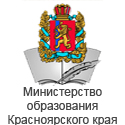 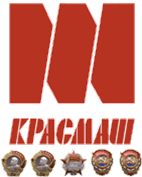 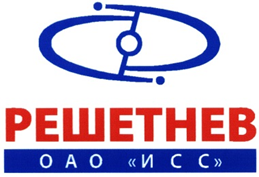 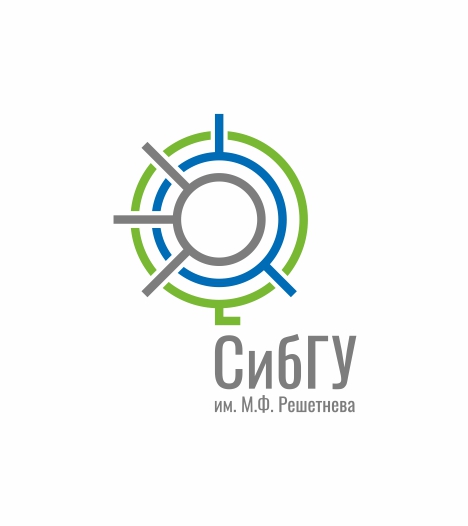 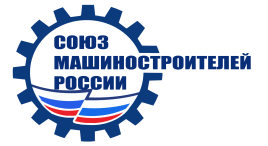 ОПОРНЫЙ УНИВЕРСИТЕТ КРАСНОЯРСКОГО КРАЯФГБОУ ВО «Сибирский государственный университет науки и технологий имени академика М. Ф. Решетнева» при поддержкеМинистерства образования Красноярского краяАО «Информационные спутниковые системы» имени академика М. Ф. Решетнёва»Красноярское региональное отделение «Союза машиностроителей России»АО «Красноярский машиностроительный завод»14 апреля 2022 года проводят творческий конкурс «Молодежь, наука, творчество»(школьное направление) в рамкахVIII Международной научно-практической конференции«АКТУАЛЬНЫЕ ПРОБЛЕМЫ АВИАЦИИ И КОСМОНАВТИКИ»посвященной Дню КосмонавтикиНаправления творческого конкурса:Авиация, космонавтика и ракетостроение; Астрономия;Физика; Мехатроника и робототехника;Программные средства и информационные технологии;Математика. Системный анализ;Инновационная экономика и управление; Фундаментальные и прикладные проблемы гуманитарных наук;Биологические науки;Химия, химические технологии, Экологическая и техносферная безопасность;Для участия в творческом конкурсе приглашаются обучающиеся 8-11 классов образовательных организаций г. Красноярска и Сибирского федерального округа. Творческий конкурс состоится 14 апреля 2022 г. в ФОРМАТЕ ВИДЕОКОНФЕРЕНЦИИ. Оформленные по требованиям (Приложение 1) доклады будут переданы для изучения жюри. Заявки на участие в творческом конкурсе принимаются до 08 апреля 2022 г. (включительно) в электронной форме по ссылке:https://forms.yandex.ru/u/620dc4d78bc9e3c106173f0c/Ссылка для участия в видеоконференции будет отправлена не позднее 12 апреля 2022 на e-mail участника и  доступна после регистрации.Время на доклад (представление вашей работы) – не более 5 минут.Требования к оформлению докладов представлены в Приложении 1.Подробную информацию можно узнать по электронной почте fdfp-sibsau@mail.ru и по телефону 8(391)222-74-00.Приложение 1Требования к оформлению докладов1. Содержание. Необходимо сформулировать проблемы, отразить объект исследования, достигнутый уровень процесса исследования, новизну результатов, область их применения.2. Объем текста – 1–3 (желательно полные) страницы формата А4 (210 мм × 297 мм). Поля: правое и левое – 2 см., верхнее и нижнее  – 2,5 см.3. Текст, формулы и таблицы должны быть подготовлены в MS Office 2003; шрифт – Times New Roman, размер 12 пт., абзацный отступ – 0,5 см; межстрочный интервал – одинарный, межбуквенный и междусловный интервал – обычный. Если в тексте имеются аббревиатуры они должны быть раскрыты.4. Оформление текста: Блок 1название статьи (по центру жирным шрифтом прописными буквами); автор(ы) (по центру строчными буквами)Научный руководитель – И. О. Фамилия, должность с указанием места работы;адресные данные авторов: организация(и), адрес организации(й),;аннотация (курсивом) с красной строки объемом 3–7 строк (авторское резюме);ключевые слова.Блок 2 – полный текст работы на русском Блок 3 – Библиографические ссылки, на которые имеются указания в тексте, оформленные по ГОСТ Р 7.0.5-2008, должны содержать не менее 3 источников! Ниже справа знак копирайта: фамилии, инициалы авторов, год.Пример оформления:АКТУАЛЬНОЕ МОДЕЛИРОВАНИЕ СТОИМОСТИ НЕДВИЖИМОСТИ В КРАСНОЯРСКЕС.И. Иванов, Н.Ю. ПетроваНаучный руководитель – Г.И. Степанов, педагог дополнительного образования МАОУ «Гимназия №2»Муниципальное автономное образовательное учреждение «Гимназия №2»Российская Федерация, 660049, г. Красноярск, ул. Марковского, 36Аннотация (резюме), курсивомКлючевые слова, курсивомТекстБиблиографические ссылки1. Если менее 3-х авторов Вапник В., Червоненкис А. Теория распознавания образов. М. : Наука, 1974. 415 с. 2. Если более 3-х авторов Об эволюционных алгоритмах решения сложных задач оптимизации / А. В. Гуменникова, Емельянова М. Н., Семенкин Е. С. и др. // Вестник СибГАУ. 2003. № 4 (10). С. 14–23.3. Electronic textbook StatSoft [Электронный ресурс]. URL: http://www.fmi.uni-sofia.bg/fmi/statist/education/textbook/eng/glosa.html (дата обращения: 10.1.2013).                                                                                                © Иванов С. И., Петрова Н. Ю., 2020